臺南市校園空氣品質旗幟推動計畫教學成果表每月旗幟顏色紀錄單(請於104年6月5日與7月5日前至教育局資訊中心線上填報系統填報，星期三下午無需紀錄)註：旗幟顏色判定參考操作方式第三點空氣品質與其對應旗幟顏色每月旗幟顏色紀錄單(請於104年6月5日與7月5日前至教育局資訊中心線上填報系統填報，星期三下午無需紀錄)註：旗幟顏色判定參考操作方式第三點空氣品質與其對應旗幟顏色辦理學校台南市七股區篤加國小台南市七股區篤加國小台南市七股區篤加國小台南市七股區篤加國小聯絡資料聯絡人吳宗彥e-Mailohgi01@tn.edu.tw聯絡資料聯絡電話7872536地址台南市七股區篤加里120號教學成果照片教學成果照片教學成果照片教學成果照片教學成果照片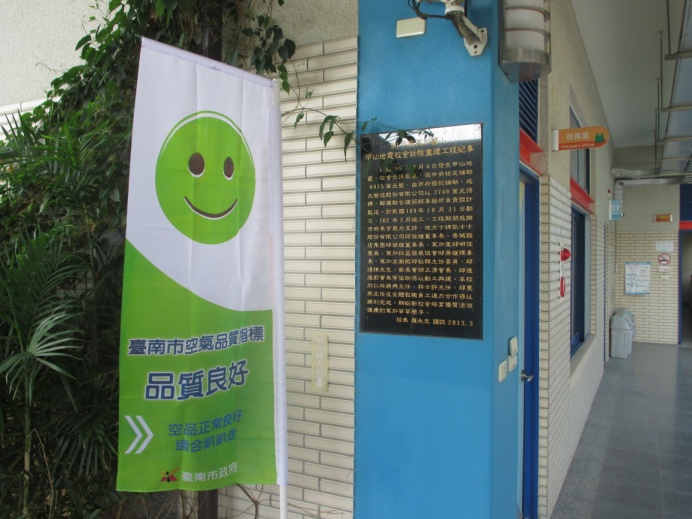 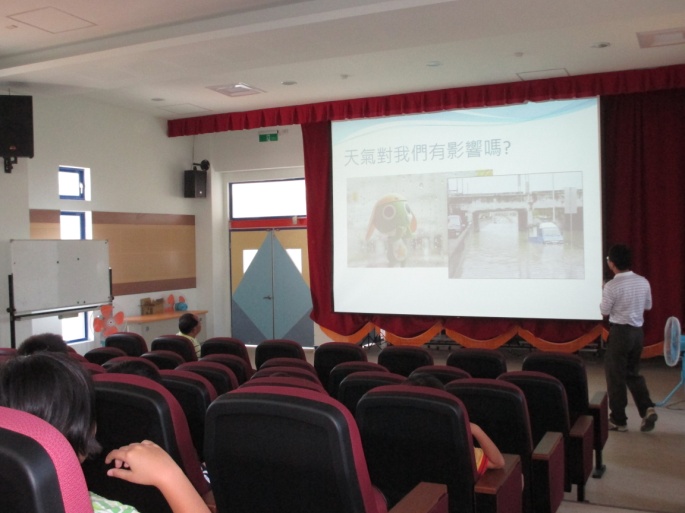 本校空氣品質旗置於醒目位置本校空氣品質旗置於醒目位置本校空氣品質旗置於醒目位置教師說明空氣品質對我們的影響教師說明空氣品質對我們的影響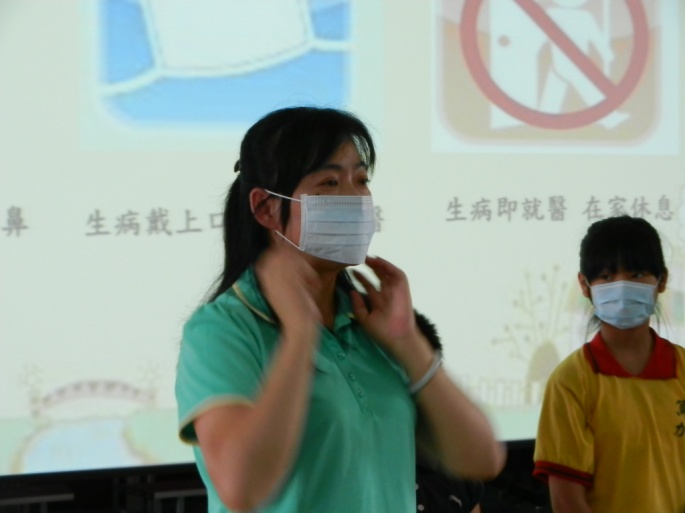 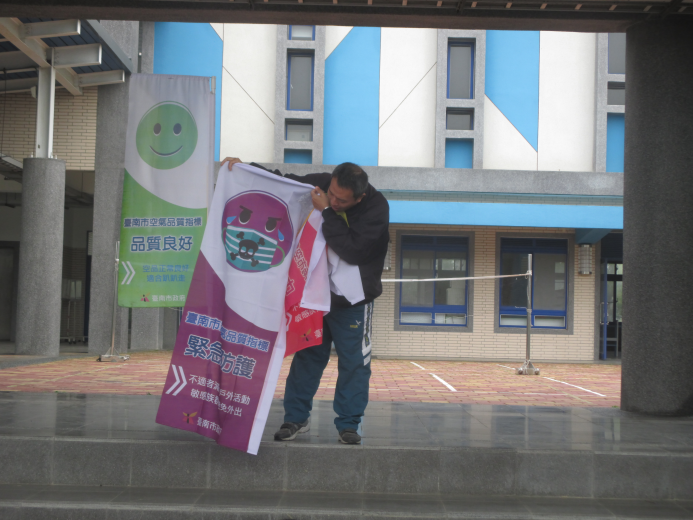 空氣品質不佳時應戴口罩，正確戴法示範空氣品質不佳時應戴口罩，正確戴法示範空氣品質不佳時應戴口罩，正確戴法示範向學生說明各色空氣品質旗防護作法向學生說明各色空氣品質旗防護作法學校名稱台南市七股區篤加國小台南市七股區篤加國小學校負責人羅永忠本月記錄次數旗幟顏色旗幟顏色旗幟顏色旗幟顏色本月記錄次數綠色黃色紅色紫色共計__38__次30次8次0次0次日期旗幟顏色旗幟顏色旗幟顏色日期上午上午下午5/1□綠；黃；□紅；□紫；□其他（請註明）________□綠；黃；□紅；□紫；□其他（請註明）________□綠；黃；□紅；□紫；□其他（請註明）_______5/4綠；□黃；□紅；□紫；□其他（請註明）________綠；□黃；□紅；□紫；□其他（請註明）________綠；□黃；□紅；□紫；□其他（請註明）_______5/5綠；□黃；□紅；□紫；□其他（請註明）________綠；□黃；□紅；□紫；□其他（請註明）________綠；□黃；□紅；□紫；□其他（請註明）_______5/6綠；□黃；□紅；□紫；□其他（請註明）________綠；□黃；□紅；□紫；□其他（請註明）________□綠；□黃；□紅；□紫；□其他（請註明）_______5/7綠；□黃；□紅；□紫；□其他（請註明）________綠；□黃；□紅；□紫；□其他（請註明）________□綠；黃；□紅；□紫；□其他（請註明）_______5/8□綠；黃；□紅；□紫；□其他（請註明）________□綠；黃；□紅；□紫；□其他（請註明）________□綠；黃；□紅；□紫；□其他（請註明）_______5/11□綠；黃；□紅；□紫；□其他（請註明）________□綠；黃；□紅；□紫；□其他（請註明）________□綠；黃；□紅；□紫；□其他（請註明）_______5/12綠；□黃；□紅；□紫；□其他（請註明）________綠；□黃；□紅；□紫；□其他（請註明）________綠；□黃；□紅；□紫；□其他（請註明）_______5/13□綠；黃；□紅；□紫；□其他（請註明）________□綠；黃；□紅；□紫；□其他（請註明）________□綠；□黃；□紅；□紫；□其他（請註明）_______5/14綠；□黃；□紅；□紫；□其他（請註明）________綠；□黃；□紅；□紫；□其他（請註明）________綠；□黃；□紅；□紫；□其他（請註明）_______5/15綠；□黃；□紅；□紫；□其他（請註明）________綠；□黃；□紅；□紫；□其他（請註明）________綠；□黃；□紅；□紫；□其他（請註明）_______5/18綠；□黃；□紅；□紫；□其他（請註明）________綠；□黃；□紅；□紫；□其他（請註明）________綠；□黃；□紅；□紫；□其他（請註明）_______5/19綠；□黃；□紅；□紫；□其他（請註明）________綠；□黃；□紅；□紫；□其他（請註明）________綠；□黃；□紅；□紫；□其他（請註明）_______5/20綠；□黃；□紅；□紫；□其他（請註明）________綠；□黃；□紅；□紫；□其他（請註明）________□綠；□黃；□紅；□紫；□其他（請註明）_______5/21綠；□黃；□紅；□紫；□其他（請註明）________綠；□黃；□紅；□紫；□其他（請註明）________綠；□黃；□紅；□紫；□其他（請註明）_______5/22綠；□黃；□紅；□紫；□其他（請註明）________綠；□黃；□紅；□紫；□其他（請註明）________綠；□黃；□紅；□紫；□其他（請註明）_______5/25綠；□黃；□紅；□紫；□其他（請註明）________綠；□黃；□紅；□紫；□其他（請註明）________綠；□黃；□紅；□紫；□其他（請註明）_______5/26綠；□黃；□紅；□紫；□其他（請註明）________綠；□黃；□紅；□紫；□其他（請註明）________綠；□黃；□紅；□紫；□其他（請註明）_______5/27綠；□黃；□紅；□紫；□其他（請註明）________綠；□黃；□紅；□紫；□其他（請註明）________□綠；□黃；□紅；□紫；□其他（請註明）_______5/28綠；□黃；□紅；□紫；□其他（請註明）________綠；□黃；□紅；□紫；□其他（請註明）________綠；□黃；□紅；□紫；□其他（請註明）_______5/29綠；□黃；□紅；□紫；□其他（請註明）________綠；□黃；□紅；□紫；□其他（請註明）________綠；□黃；□紅；□紫；□其他（請註明）_______□綠；□黃；□紅；□紫；□其他（請註明）________□綠；□黃；□紅；□紫；□其他（請註明）________□綠；□黃；□紅；□紫；□其他（請註明）_______□綠；□黃；□紅；□紫；□其他（請註明）________□綠；□黃；□紅；□紫；□其他（請註明）________□綠；□黃；□紅；□紫；□其他（請註明）_______執行困難處或建議：當月重要參訪活動：其他重要事項記錄：(上列事項若無皆可略)執行困難處或建議：當月重要參訪活動：其他重要事項記錄：(上列事項若無皆可略)學校名稱台南市七股區篤加國小台南市七股區篤加國小學校負責人羅永忠本月記錄次數旗幟顏色旗幟顏色旗幟顏色旗幟顏色本月記錄次數綠色黃色紅色紫色共計__38__次38次0次0次0次日期旗幟顏色旗幟顏色旗幟顏色日期上午上午下午6/1綠；□黃；□紅；□紫；□其他（請註明）________綠；□黃；□紅；□紫；□其他（請註明）________綠；□黃；□紅；□紫；□其他（請註明）_______6/2綠；□黃；□紅；□紫；□其他（請註明）________綠；□黃；□紅；□紫；□其他（請註明）________綠；□黃；□紅；□紫；□其他（請註明）_______6/3綠；□黃；□紅；□紫；□其他（請註明）________綠；□黃；□紅；□紫；□其他（請註明）________□綠；□黃；□紅；□紫；□其他（請註明）_______6/4綠；□黃；□紅；□紫；□其他（請註明）________綠；□黃；□紅；□紫；□其他（請註明）________綠；□黃；□紅；□紫；□其他（請註明）_______6/5綠；□黃；□紅；□紫；□其他（請註明）________綠；□黃；□紅；□紫；□其他（請註明）________綠；□黃；□紅；□紫；□其他（請註明）_______6/8綠；□黃；□紅；□紫；□其他（請註明）________綠；□黃；□紅；□紫；□其他（請註明）________綠；□黃；□紅；□紫；□其他（請註明）_______6/9綠；□黃；□紅；□紫；□其他（請註明）________綠；□黃；□紅；□紫；□其他（請註明）________綠；□黃；□紅；□紫；□其他（請註明）_______6/10綠；□黃；□紅；□紫；□其他（請註明）________綠；□黃；□紅；□紫；□其他（請註明）________□綠；□黃；□紅；□紫；□其他（請註明）_______6/11綠；□黃；□紅；□紫；□其他（請註明）________綠；□黃；□紅；□紫；□其他（請註明）________綠；□黃；□紅；□紫；□其他（請註明）_______6/12綠；□黃；□紅；□紫；□其他（請註明）________綠；□黃；□紅；□紫；□其他（請註明）________綠；□黃；□紅；□紫；□其他（請註明）_______6/15綠；□黃；□紅；□紫；□其他（請註明）________綠；□黃；□紅；□紫；□其他（請註明）________綠；□黃；□紅；□紫；□其他（請註明）_______6/16綠；□黃；□紅；□紫；□其他（請註明）________綠；□黃；□紅；□紫；□其他（請註明）________綠；□黃；□紅；□紫；□其他（請註明）_______6/17綠；□黃；□紅；□紫；□其他（請註明）________綠；□黃；□紅；□紫；□其他（請註明）________□綠；□黃；□紅；□紫；□其他（請註明）_______6/18綠；□黃；□紅；□紫；□其他（請註明）________綠；□黃；□紅；□紫；□其他（請註明）________綠；□黃；□紅；□紫；□其他（請註明）_______6/22綠；□黃；□紅；□紫；□其他（請註明）________綠；□黃；□紅；□紫；□其他（請註明）________綠；□黃；□紅；□紫；□其他（請註明）_______6/23綠；□黃；□紅；□紫；□其他（請註明）________綠；□黃；□紅；□紫；□其他（請註明）________綠；□黃；□紅；□紫；□其他（請註明）_______6/24綠；□黃；□紅；□紫；□其他（請註明）________綠；□黃；□紅；□紫；□其他（請註明）________綠；□黃；□紅；□紫；□其他（請註明）_______6/25綠；□黃；□紅；□紫；□其他（請註明）________綠；□黃；□紅；□紫；□其他（請註明）________□綠；□黃；□紅；□紫；□其他（請註明）_______6/26綠；□黃；□紅；□紫；□其他（請註明）________綠；□黃；□紅；□紫；□其他（請註明）________綠；□黃；□紅；□紫；□其他（請註明）_______6/29綠；□黃；□紅；□紫；□其他（請註明）________綠；□黃；□紅；□紫；□其他（請註明）________綠；□黃；□紅；□紫；□其他（請註明）_______6/30綠；□黃；□紅；□紫；□其他（請註明）________綠；□黃；□紅；□紫；□其他（請註明）________綠；□黃；□紅；□紫；□其他（請註明）_______□綠；□黃；□紅；□紫；□其他（請註明）________□綠；□黃；□紅；□紫；□其他（請註明）________□綠；□黃；□紅；□紫；□其他（請註明）_______□綠；□黃；□紅；□紫；□其他（請註明）________□綠；□黃；□紅；□紫；□其他（請註明）________□綠；□黃；□紅；□紫；□其他（請註明）_______執行困難處或建議：當月重要參訪活動：其他重要事項記錄：(上列事項若無皆可略)執行困難處或建議：當月重要參訪活動：其他重要事項記錄：(上列事項若無皆可略)